Bank Item NumberBank Item NumberG.C.1.1L1BenchmarkBenchmarkSS.7.C.1.1 Cognitive ComplexityCognitive ComplexityLowItemItemThe image below concerns government.  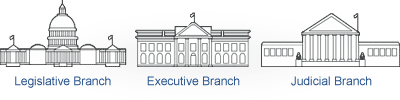 Source: U.S. House of Representatives Which Enlightenment idea is represented by the image?Aseparation of powersBchecks and balances Csocial contractDnatural lawBank Item NumberG.C.1.1L1G.C.1.1L1BenchmarkSS.7.C.1.1 SS.7.C.1.1 Cognitive ComplexityLowLowItemThe image below concerns government.  Source: U.S. House of Representatives Which Enlightenment idea is represented by the image?The image below concerns government.  Source: U.S. House of Representatives Which Enlightenment idea is represented by the image?Aseparation of powersCorrect-The three branches of government are separated in the image.Bchecks and balances Incorrect-Checks and balances shapes interaction among branches.  There is no evidence of interaction among branches in the image.Csocial contractIncorrect-Social contract focuses on the relationship between the public and government which is not represented in the image.Dnatural lawIncorrect-Natural law focuses on the rights of individuals, which is not represented in the image.Bank Item NumberG.C.1.1M1BenchmarkSS.7.C.1.1 Cognitive ComplexityModerate ItemThe quote below is from a historical document. 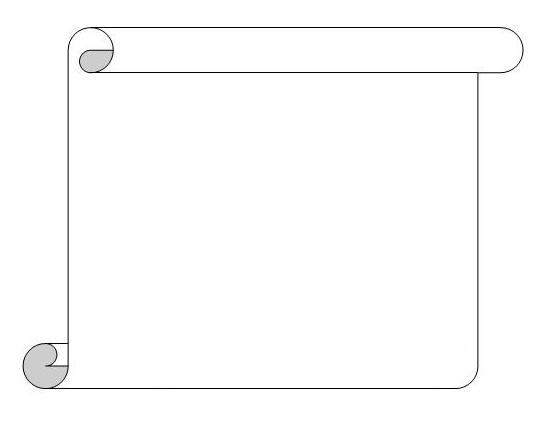 How does this quote reflect the influence of Enlightenment ideas on the Founding Fathers?AThey had reservations about self-government. BThey were concerned with property rights.CThey supported individual liberties.  DThey created a limited monarchy.Bank Item NumberG.C.1.1M1G.C.1.1M1BenchmarkSS.7.C.1.1 SS.7.C.1.1 Cognitive ComplexityModerate Moderate ItemThe quote below is from a historical document. How does this quote reflect the influence of Enlightenment ideas on the Founding Fathers?The quote below is from a historical document. How does this quote reflect the influence of Enlightenment ideas on the Founding Fathers?AThey had reservations about self-government. Incorrect- The Founding Fathers pursued self-government once they declared independence. BThey were concerned with property rights.Incorrect-While the Founding Fathers were concerned with property rights the quote does not reflect these concerns. CThey supported individual liberties.  Correct-The Founding Fathers’ support for individual liberties is reflected in the quote because of the claim that tyrants (people who abuse power) are unfit to lead free people.   DThey created a limited monarchy.Incorrect-The Founding Fathers created a political system that avoided monarchy of any type.  Bank Item NumberG.C.1.1M2BenchmarkSS.7.C.1.1 Cognitive ComplexityModerateItemBelow is a newspaper headline.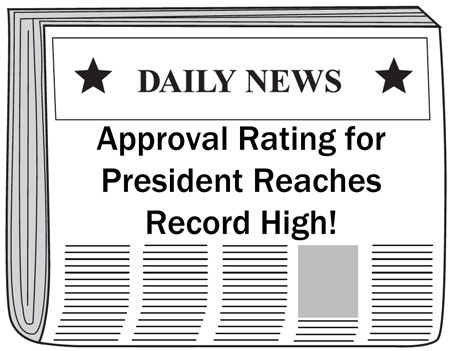 What Enlightenment idea is represented by the headline?Aseparation of powers Bchecks and balances Csocial contract Dnatural law Bank Item NumberG.C.1.1M2G.C.1.1M2BenchmarkSS.7.C.1.1 SS.7.C.1.1 Cognitive ComplexityModerateModerateItemBelow is a newspaper headline.What Enlightenment idea is represented by the headline?Below is a newspaper headline.What Enlightenment idea is represented by the headline?Aseparation of powers Incorrect- Separation of powers is the organization of government to keep legislative, executive and judicial powers separated.Bchecks and balances Incorrect-Checks and balances outlines the relationship between branches of government so that no one branch becomes too powerful.Csocial contract Correct-Social contract focuses on the relationship between government and the people.  The headline suggests that the people strongly approve of the government (specifically, the president).  Dnatural law Incorrect-Natural law focuses on the inherent rights of the people.  Support for a person holding office does not relate to natural law.  Bank Item NumberG.C.1.1M3BenchmarkSS.7.C.1.1Cognitive Complexity ModerateItemWhich right is an example of an Enlightenment idea?  AFifth Amendment self-incrimination protectionBFirst Amendment freedom of speech guaranteesCFirst Amendment freedom of religion guaranteesDFourth Amendment search and seizure protectionBank Item NumberG.C.1.1M3G.C.1.1M3BenchmarkSS.7.C.1.1SS.7.C.1.1Cognitive Complexity ModerateModerateItemWhich right is an example of an Enlightenment idea?  AFifth Amendment self-incrimination protectionIncorrect-Protection from self-incrimination does not relate to separation of powers, natural law or the social contract.  BFirst Amendment freedom of speech guaranteesCorrect-Freedom of speech allows persons to participate in the social contract by giving them the freedom to communicate with government.  CFirst Amendment freedom of religion guaranteesIncorrect-Freedom of religion does not relate to the social contract, natural law or separation of powers.DFourth Amendment search and seizure protectionIncorrect-Protection from unreasonable search and seizure does not relate to the social contract, natural law or separation of powers.  Bank Item NumberG.C.1.1H1BenchmarkSS.7.C.1.1 Cognitive ComplexityHigh ItemHow are the Enlightenment ideas that influenced the Founding Fathers reflected in modern institutions?AColonies have been re-established to preserve popular sovereignty. BOligarchies have increased to safeguard natural rights.CThe United Nations promotes universal human rights. DThe European Union encourages economic stability. Bank Item NumberG.C.1.1H1G.C.1.1H1BenchmarkSS.7.C.1.1 SS.7.C.1.1 Cognitive ComplexityHigh High ItemHow are the Enlightenment ideas that influenced the Founding Fathers reflected in modern institutions?AColonies have been re-established to preserve popular sovereignty. Incorrect-Colonists are subject to their ruling government which means that they cannot experience popular sovereignty.BOligarchies have increased to safeguard natural rights.Incorrect-Oligarchies are structured in a way that results in failure to protect natural rights.  CThe United Nations promotes universal human rights. Correct-The United Nations promotes universal human rights which includes the protection of natural law.DThe European Union encourages economic stability. Incorrect-Economic stability is not related to natural law, separation of powers or the social contract.  